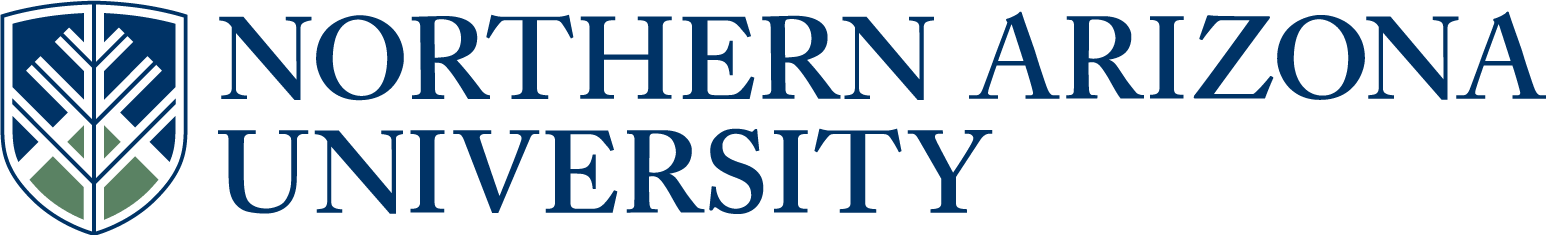 UCC/UGC/ECCCProposal for Course ChangeIf the changes included in this proposal are significant, attach copies of original and proposed syllabi in approved university format.      See upper and lower division undergraduate course definitions.*if there has been a previously approved UCC/UGC/ECCC change since the last catalog year, please copy the approved text from the proposal form into this field.  7.  Justification for course change.To make the curriculum easier to understand by using language in course titles that is consistent with industry vernacular and the mission of the School of Hotel and Restaurant Management.  Course content is not changing.IN THE FOLLOWING SECTION, COMPLETE ONLY WHAT IS CHANGING9.   Is this course in any plan (major, minor, or certificate) or sub plan (emphasis)?                                                                                                                                     Yes         No       If yes, describe the impact and include a letter of response from each impacted academic unit.  Hotel and Restaurant Management BS, International Hospitality Management BS, Restaurant Management Certificate. 10.  Is there a related plan or sub plan change proposal being submitted?                Yes         No        If no, explain.This proposed change will not require any related plan changes.11.  Does this course include combined lecture and lab components?                       Yes        No        If yes, include the units specific to each component in the course description above.Answer 12-15 for UCC/ECCC only:12.   Is this course an approved Liberal Studies or Diversity course?                        Yes         No          If yes, select all that apply.         Liberal Studies       Diversity         Both   13.   Do you want to remove the Liberal Studies or Diversity designation?                Yes         No         If yes, select all that apply.         Liberal Studies       Diversity         Both      14.   Is this course listed in the Course Equivalency Guide?                                    Yes        No 15.   Is this course a Shared Unique Numbering (SUN) course?                              Yes        No Approved as submitted:                                       Yes      No         Approved as modified:                                         Yes      No  Approved as submitted:                                       Yes      No     Approved as modified:                                         Yes      No  Approved by the SHRM area on 01/09/2013						Accepted by the curriculum committee on 11/21/2013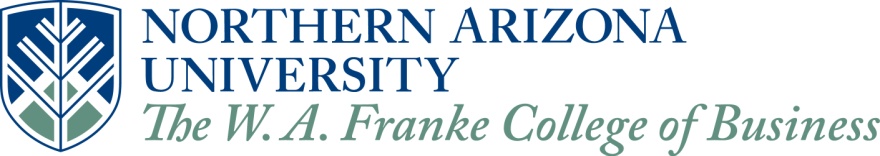 MASTER SYLLABUSHA 243 Foundations in Kitchen Operations (3 units)Catalog Description: Application of the principles, procedures, and techniques involved in managing basic kitchen operations.Prerequisites:  Courses:  HA240 or International Student Exchange GroupJustification:  HA 240, Restaurant Operations and Management, is a foundational course for HA 243. International exchange students have already taken the equivalent of HA 240 at their home institutions. Course Learning Goals: Upon completion of the course, students will be able to:The student will be able to identify basic kitchen equipment and ingredients and describe their general use.The student will be able to perform basic station set up, general prep and station breakdown.The student will be able to utilize organizational and communication skills to support meal planning and execution for small groups.The student will be able to demonstrate standard hygiene and safety controls as related to the kitchen.The student will be able to understand basic cooking methodologies and describe how to apply them. Course Materials: A text related to kitchen operations, such as The Professional Chef, 9th edition, Culinary Institute of America (2011).  Various links and documents posted on Blackboard Learning System.
Teaching Methods: Flipped classroom style. Before class: readings, videos, quizzes and group discussions are completed before related kitchen activity. During Class: address student questions based on group discussions, chef demos, student hands-on experiments, and related tasting.  Four “live” cooking events allow students to showcase their learning in an interactive environment.Mechanisms for Feedback to Students/Interaction Between Students and Professors:Daily observation feedback during cooking segments, GPS communications for online and Live class participation, quiz scores, project feedback, and office hours.Evaluation Tools: Evaluation of student performance will be based on: Bi-weekly quizzes. Four cooking events. Midterm exam.Final exam.Grading System Use of Technology and Information Systems The following technologies are used to augment the learning experience:Inkling e-book loaded with high-resolution videos, practice quizzes and social learning network.Apple TV and iPad mirroring allow 360° kitchen mobility.Blackboard Learning System shell delivers course structure, supplemental materials, and all quizzes.Internet used to search online databases.Collaborative or Team ActivitiesAll in-class cooking projects.Projects Four “live” cooking events.Statement Regarding Academic DishonestyStudents are responsible to inform themselves of university policies regarding Academic Integrity. In general, students found to be in violation of the code (e.g., cheating, fabrication, fraud, and plagiarism) are awarded a grade of F in the course. The complete policy on academic integrity is in Appendix F of NAU’s Student Handbook. XII.	Course Content:A.  TopicsEquipment IdentificationMeat, Poultry and Game IdentificationFish and Shellfish IdentificationFruit, Vegetable and Fresh Herb IdentificationDairy and Egg Purchasing and IdentificationDry Goods IdentificationMEP for Stocks, Sauces and SoupsStocksSaucesSoupsMEP for Meats, Poultry, Fish and ShellfishFabricating Meats, Poultry and FishGrilling, Broiling and RoastingSautéing, Pan Frying and Deep FryingSteaming and Submersion CookingBraising and StewingMEP for Vegetables and Fresh HerbsCooking VegetablesCooking PotatoesCooking Grains and LegumesCooking PastaCooking EggsSalads and SandwichesHors d ’Oeuvre and AppetizersCharcuterie and Garde MangerB.	Support of Program Learning Outcomes**I = Introduced, D = Developed and Practiced with Feedback, M = Demonstrated at the Mastery Level, Blank = Not Treated in this CourseDefinitions of Student Mastery Levels (1).  These set performance levels that are somewhat parallel to Bloom’s Taxonomy.I =      The student can identify examples (and non-examples) of the desired outcome, name the elements involved, and answer "objective, multiple-choice, fill-in the blank" type of test questions showing awareness. (Objective tests are not necessarily simple, but they are most likely to be used at this introductory level.)D =    The student can describe, demonstrate or construct an example of the desired outcome but with guidance about each step. In some cases, the steps to learn the outcome may be spread among more than one course or activity within a course. Also included here is evaluation of existing examples of the outcome (pro's and con's, etc.) Essay questions and short projects would be used as evidence.M =    The student can demonstrate the outcome given a problem statement and appropriate data and tools. The student would need to synthesize skills learned previously in isolation. The skill demonstration would be sufficiently rigorous that an outside stakeholder (future employer) would be satisfied with it for an entry level position after graduation. Term papers, senior projects and research papers, senior portfolios, case studies, and capstone coursework would be used as evidence.(1) Source: http://business.uhh.hawaii.edu/documents/documents/MasterSyllabusMKT310revFeb2012.pdf.PROGRAM LEARNING OUTCOME DEFINITIONSCommunication Skills*: Use oral and written communication skills necessary to function effectively in the hospitality industry. Technology Skills: Use technological tools while presenting and interacting with data and information. Problem Solving Skills: Use leadership and management skills when solving problems and conflicts.Analytical Skills: Use financial and accounting management knowledge when evaluating the profitability of different business decisions. Conceptual Skills: Apply strategic and conceptual principles when analyzing business decisions at the property and corporate level.Ethical Skills: Identify ethical dilemmas and are able to recognize and evaluate alternative courses of action. Global Skills: Demonstrate the ability to work collaboratively with others from different cultures and backgrounds and to identify factors affecting international hospitality businesses. Human Relation Skills: Use emotional intelligence skills when interacting with guests and employees. Career and Life Skills: Participate in personal and professional development learning activities for successful career and life planning and management.  Technical Skills: Demonstrate core competencies in the hospitality field. * Skill: the ability, coming from one's knowledge, practice, aptitude, etc., to do something well.  FAST TRACK   (Select if this will be a fast track item.  Refer to UCC or UGC  Fast Track Policy for eligibility)1.  Course subject and number:HA 2432.  Units:33.  College:The W.A. Franke College of Business4.  Academic Unit:Hotel and Restaurant Management5.  Current Student Learning Outcomes of the course.The student will be able to identify basic kitchen equipment and ingredients and describe their general use.The student will be able to perform basic station set up, general prep and station breakdown.The student will be able to utilize organizational and communication skills to support meal planning and execution for small groups.The student will be able to demonstrate standard hygiene and safety controls as related to the kitchen.The student will be able to understand basic cooking methodologies and describe how to apply them. Show the proposed changes in this column (if applicable).  Bold the proposed changes in this column to differentiate from what is not changing, and Bold with strikethrough what is being deleted.  (Resources & Examples for Developing Course Learning Outcomes)UNCHANGED 6.  Current title, description and units. Cut and paste, in its entirety, from the current on-line academic catalog* http://catalog.nau.edu/Catalog/.HA 243  COMMERCIAL FOOD SERVICE OPERATIONS (3) Description: Application of the principles, procedures, and techniques involved in managing small- and large-quantity food and beverage preparation, production and service. Letter grade only. Course fee required.Units: 3Prerequisite: HA 240 or International Exchange Student Group Show the proposed changes in this column Bold the proposed changes in this column to differentiate from what is not changing, and Bold with strikethrough what is being deleted.HA 243  COMMERCIAL FOOD SERVICE OPERATIONS  FOUNDATIONS IN KITCHEN OPERATIONS  (3) Description: Application of the principles, procedures, and techniques involved in managing small- and large-quantity food and beverage preparation, production and service. Letter grade only. Course fee required.Units: 3Prerequisite: HA 240 or International Exchange Student Group 8.  Effective BEGINNING of what term and year?Fall 2014     See effective dates calendar.CURRENTPROPOSEDCurrent course subject and number:Proposed course subject and number:Current number of units:Proposed number of units:Current short course title:COMMERCIAL FOOD SERVICEProposed short course title (max 30 characters):FNDTNS IN KITCHEN OPSCurrent long course title:COMMERCIAL FOOD SERVICE OPERATIONSProposed long course title (max 100 characters):FOUNDATIONS IN KITCHEN OPERATIONSCurrent grading option:letter grade  pass/fail   or both   Proposed grading option:letter grade   pass/fail  or both   Current repeat for additional units:Proposed repeat for additional units:Current max number of units:Proposed max number of units:Current prerequisite:Proposed prerequisite (include rationale in the justification):Current co-requisite:Proposed co-requisite (include rationale in the justification):Current co-convene with:Proposed co-convene with:Current cross list with:Proposed cross list with:FLAGSTAFF MOUNTAIN CAMPUSScott Galland 12/18/2013Reviewed by Curriculum Process AssociateDateApprovals:Department Chair/Unit Head (if appropriate)DateChair of college curriculum committeeDateDean of collegeDateFor Committee use only:UCC/UGC ApprovalDateEXTENDED CAMPUSESReviewed by Curriculum Process AssociateDateApprovals: Academic Unit HeadDateDivision Curriculum Committee (Yuma, Yavapai, or Personalized Learning)DateDivision Administrator in Extended Campuses (Yuma, Yavapai, or Personalized Learning)DateFaculty Chair of Extended Campuses Curriculum Committee (Yuma, Yavapai, or Personalized Learning)DateChief Academic Officer; Extended Campuses (or Designee)DateGradeScaleA90-100% B80-89.9% C70-79.9% D60-69.9% F0-59.9% Program Learning OutcomeCourse Learning OutcomesSupporting Targeted Course Performance Level: I,D,or MCommunication SkillsCI, DTechnology SkillsProblem Solving SkillsAnalytical SkillsConceptual SkillsEthical SkillsGlobal SkillsHuman Relation SkillsCareer and Life SkillsTechnical SkillsA-EI, D